Технологическая карта урокаУчебный предмет: английский языкКласс:5УМК «Английский в фокусе» для 5 класса/Ю.Е.Ваулина, В.Эванс,Д.Дули, О.Е.Подоляко-M.Express Publishing: Просвещение, 2013Тема урока: Amazing creaturesТип урока: урок усвоений новых знанийЦели урока:Обучающие:1.освоить новые лексические единицы по теме «Удивительные создания» во всех видах речевой деятельности2. научиться описывать животных3. использовать в связной речи глаголы в Present simple;Развивающие:1.развывать навыки и умения во всех видах речевой деятельности2. развивать умения запоминать новые слова;Воспитательные:1.воспитывать любовь к животным, экологическую культуру2.воспитывать бережное отношение к природе.Задачи:Образовательные1.говорение: активизировать лексику по теме «Животные» 2.лексика: совершенствовать лексические навыки по теме 3.грамматика: отработать употребление модального глагола can, глаголов to be. To have и  настоящего простого времени4.чтение: совершенствовать навыки ознакомительного и поискового чтения5.письмо: тренировать учащихся в написании предложений в Present simple;Развивающие:1.развивать языковые способностиВоспитательные:1.воспитывать доброе отношение к животным2.повышать интерес к изучению английского языкаПланируемые результаты:Предметные результаты:Активация лексического материала по теме «Amazing creatures»Совершенствование навыка поискового чтенияСовершенствование устной речевой деятельности обучающихсяРазвитие навыков работы в парахФормирование умения делать выводы и обобщение по основным проблемам темыФормирование умения самостоятельно решать проблемы на основе изученного материалаЛичностные результатыОсознавать и называть своих любимых животныхСтроить высказывание на защиту природы и животного мираМетапредметные результаты:Регулятивные УУДОпределять способы действия в рамках предложенных условий и требований, корректировать свои действия в соответствии с изменяющиеся ситуацией; оценивать правильность выполнения учебной задачи, осуществлять контроль своей деятельности в процессе достижения результатаПознавательные и общеучебные УУДФормирование умения поискового чтения; умения определять понятия, создавать обобщения, делать выводы Коммуникативные УУДИзлагать свое мнение, аргументируя его, быть готовым изменить свою точку зрения под воздействием контраргументов, участвовать в диалоге, использовать речевые средства в соответствии с ситуацией общения и коммуникативной задачей, работать в паре, участвовать в выработке решения.Технологии обучения: сотрудничество, компетентностно-ориентированный  подход, ИКТ технологии, здоровьесберегающие технологии.Методы обучения: частично-поисковый, обучения элементам анализа.Формы организации познавательной деятельности обучающихся: коллективная, индивидуальная, интерактивная в малых группах и в парах.Средства обучения(оборудование): компьютер, проектор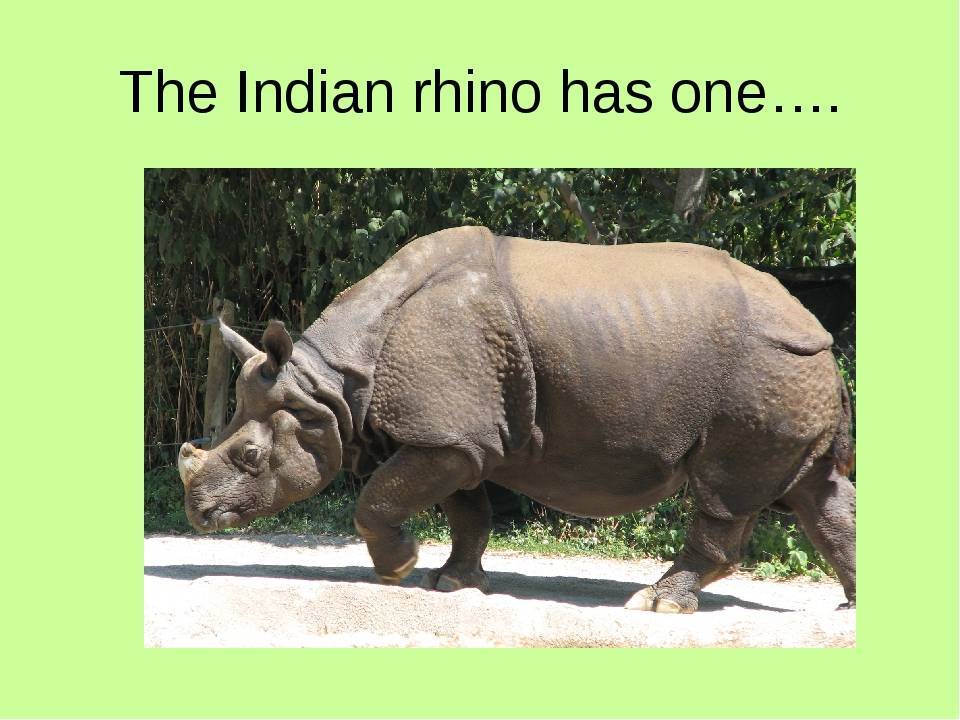 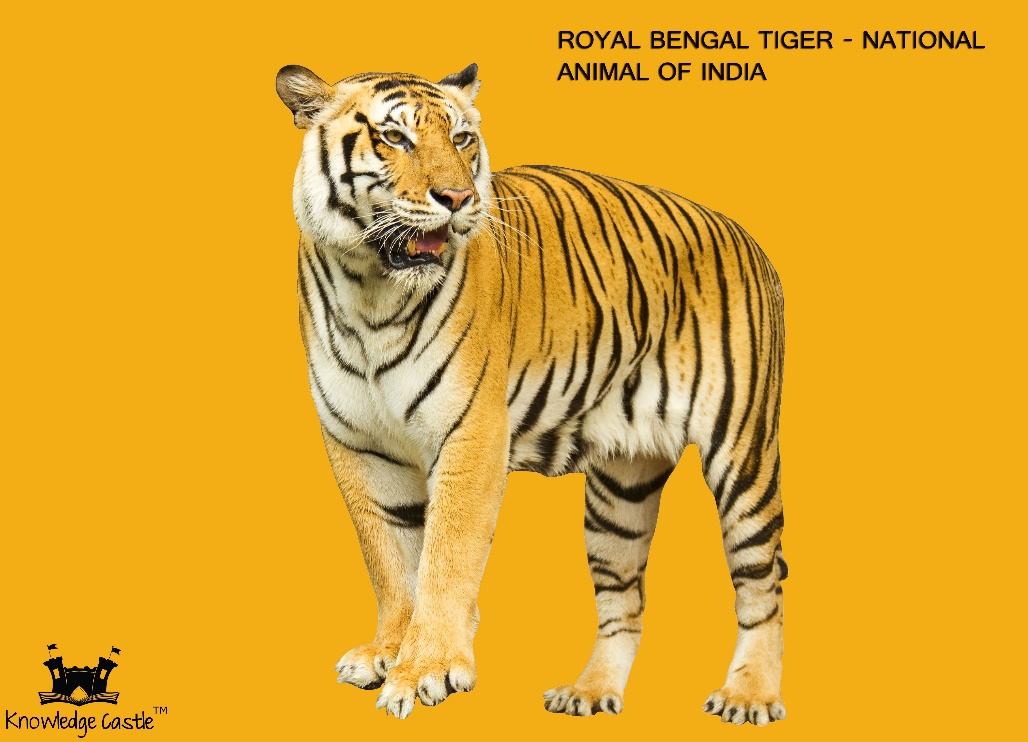 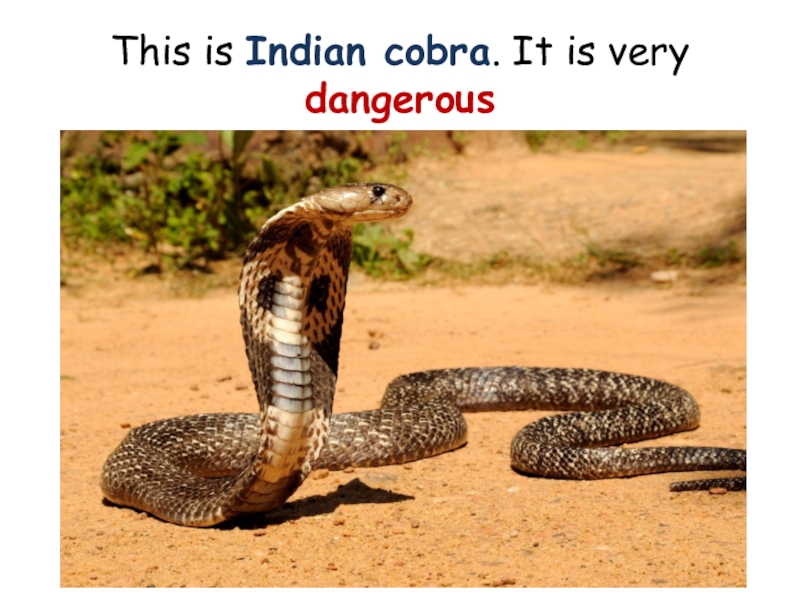 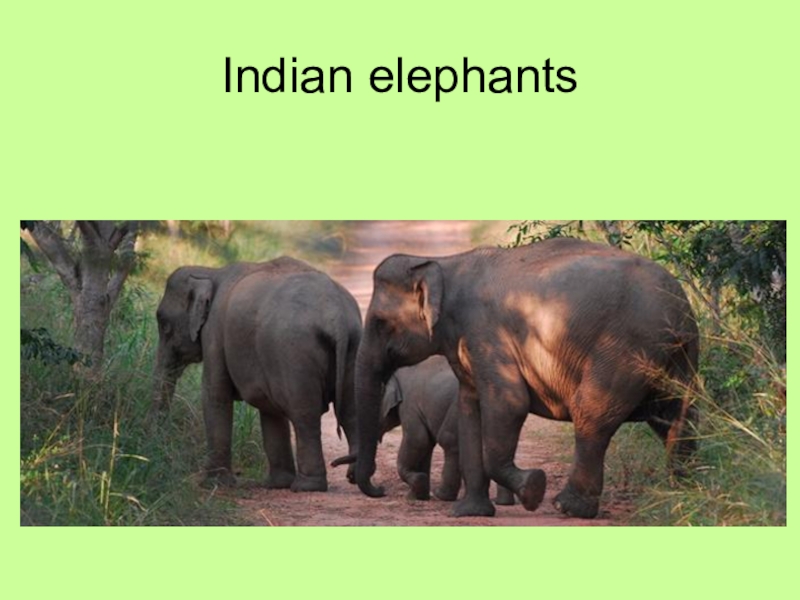 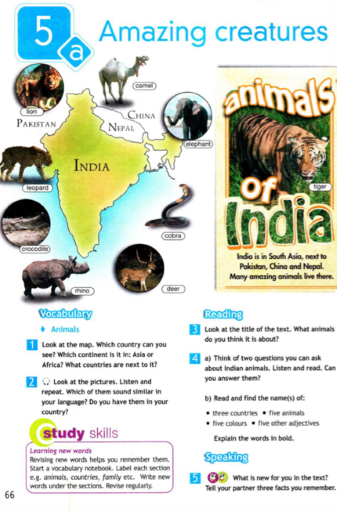 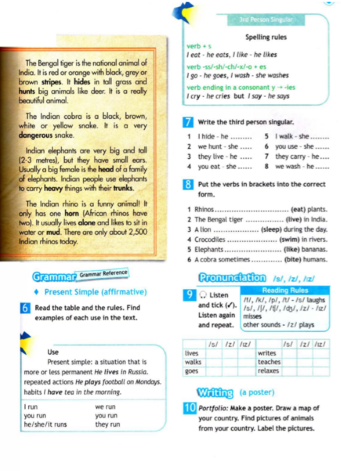 Этап урокаДеятельность учениковДеятельность учителяЗадания для уч-сяРефлексияПланируемые результатыПланируемые результатыПланируемые результатыПланируемые результатыПланируемые результатыПредметныеПредметныеУУДУУДУУД1.организационный момент-3минПриветствуют учителя:Good morning, Good morning!Good morning to you!Good morning, Good morning!I’m glad to see you!Называют отсутствующих.Приветствует учеников.Good morning, boys and girls! Let’s start our lesson. Today is the … Who is absent today?Учащимся необходимо представить себя, используя обиходные фразы.Коммуникативные:Слушать и понимать других, вести диалогКоммуникативные:Слушать и понимать других, вести диалогКоммуникативные:Слушать и понимать других, вести диалог2.Постановка учебной задачи-4 минФормулирует цели урока. Выполняют задание, готовятся к следующему этапу урока.Обеспечивает мотивацию и принятие учащимися цели учебно-познавательной деятельности.          So, You need to solve the examples and guess the topic of our lesson.Учащимся необходимо решить задачки из выделенных букв составить слово, которое будет темой урока. Воспринимают информацию учителя, осмысливают значимость предлагаемого к изучению материала для себя.  Введение лексики по теме «Amazing creatures»Введение лексики по теме «Amazing creatures»Регулятивные: Определять цели урокаКоммуникативные: составлять и задавать вопросы  Регулятивные: Определять цели урокаКоммуникативные: составлять и задавать вопросы  Регулятивные: Определять цели урокаКоммуникативные: составлять и задавать вопросы  3.Актуализация знаний и фиксация затруднений в действии -4минПросматривают упражнение. Знакомятся с животными на английском языке. Записывают новую лексику в тетради.Создает условия для выполнения задания.Now. Open your books on page 66, №1Call the animals, please!Учащимся необходимо записать и выучить названия животных.Умения применять полученные знания.Активации изученных ранее лексических единицАктивации изученных ранее лексических единицПознавательные:Выделять и понимать главную информацию для выполнения задания.Личностные: формировать нормы и ценности по отношению к животнымКоммуникативные:Вступать в диалог, а так же участвовать в коллективном обсуждении проблемПознавательные:Выделять и понимать главную информацию для выполнения задания.Личностные: формировать нормы и ценности по отношению к животнымКоммуникативные:Вступать в диалог, а так же участвовать в коллективном обсуждении проблемПознавательные:Выделять и понимать главную информацию для выполнения задания.Личностные: формировать нормы и ценности по отношению к животнымКоммуникативные:Вступать в диалог, а так же участвовать в коллективном обсуждении проблем4.Первычное усвоение новых знанийЧитают текст об индийских животных и отвечают на вопросу по тексту.  Организовывает работу с учебником: Look at the ex.4. Read the text and ask the question. Учащимся необходимо прочитать текст ответить нам вопросы.Навык просмотрового чтения с извлечением необходимой информации.Извлекать и з текста необходимую для ответа на вопросы информации.Извлекать и з текста необходимую для ответа на вопросы информации.Познавательные:Понимать основное содержание текстаРегулятивные:Составлять план последующих действий на основе чтенияКоммуникативные:Аргументировать свою точку зренияПознавательные:Понимать основное содержание текстаРегулятивные:Составлять план последующих действий на основе чтенияКоммуникативные:Аргументировать свою точку зренияПознавательные:Понимать основное содержание текстаРегулятивные:Составлять план последующих действий на основе чтенияКоммуникативные:Аргументировать свою точку зрения5.Осмысление новой информации-7минЧитают правила и находят в тексте примерыВыявляют качество и уровень овладения знаниями, умениями, навыкам по изучаемой теме:Look at the ex.6 on page 67. Grammar. Red the rulesВыполняют задание №6 на стp.67 Умения применять знания для решения конкретных задачОтвечать на вопросы, опираясь решения конкретных задачОтвечать на вопросы, опираясь решения конкретных задачПознавательные:Выражать информацию из текста в кратких записяхРегулятивные:Выявить и выделять основные отклоненияКоммуникативные:Обсудить разные точки зренияПознавательные:Выражать информацию из текста в кратких записяхРегулятивные:Выявить и выделять основные отклоненияКоммуникативные:Обсудить разные точки зренияПознавательные:Выражать информацию из текста в кратких записяхРегулятивные:Выявить и выделять основные отклоненияКоммуникативные:Обсудить разные точки зрения6.Физкульминутка-2 минПовторяют за учителем считалочку и движенияLet’s have a rest!Проговаривает считалочку и показывает движения: Show me your shoulders, Show me your neck,Clap, clap your hands,And show me your back.Show me your head,Show me your neck,Clap, clap your hands,And show me your back.Стишок для физкультминуткиРегулятивные: проводить физическую разгрузку в ходе урокаРегулятивные: проводить физическую разгрузку в ходе урока7.Закрепление изученного материала-7 минЧитают текст, выполняют упражненияРазгадывают анаграммыОрганизовывают работу учеников, в ходе которой закрепляется изученный материал, контролируется навык просмотрового чтения. Read the ex.7,8. You are to be ready with your answers in 5 minutes. And the last of our lesson – the game “Anagrams” p.67 № 7,8ELMACARCOBEERDHORNILONПолучение всеми учащимися правильных выводов об употреблении  в речи лексических единиц и грамматических конструкций по данной теме.Формулировать собственное мнение и позицию, координировать ее с позицией партнеров.Личностные:Формировать ответственное и доброжелательное отношение к окружающей средеРегулятивные; Контроль уровня усвоения результатовКоммуникативные:Обмен знаниями между членами группы для принятия эффективных совместных решенийЛичностные:Формировать ответственное и доброжелательное отношение к окружающей средеРегулятивные; Контроль уровня усвоения результатовКоммуникативные:Обмен знаниями между членами группы для принятия эффективных совместных решенийЛичностные:Формировать ответственное и доброжелательное отношение к окружающей средеРегулятивные; Контроль уровня усвоения результатовКоммуникативные:Обмен знаниями между членами группы для принятия эффективных совместных решенийЛичностные:Формировать ответственное и доброжелательное отношение к окружающей средеРегулятивные; Контроль уровня усвоения результатовКоммуникативные:Обмен знаниями между членами группы для принятия эффективных совместных решений8. Информация о домашнем задании, инструкции к выполнению- 3 минЗаписывают задание на дом в дневникПоясняет выполнение домашнего заданияOpen your dairies and write down your homework.WB: p.41 №1,3SB: p.67 ex.10                  ( творческое задание)WB: p.41 №1,3SB: p.67 ex.10Анализировать степень усвоения нового материалаАнализировать степень усвоения нового материалаАнализировать степень усвоения нового материалаАнализировать степень усвоения нового материалаКоммуникативные:постановка вопросов9.РефлексияВыполняют самооценку деятельности на урокеПодводит итоги занятия. Let’s remember the topic of our lesson. Предлагает осуществить самооценку достижений.Well done! Thank you very much. The lesson is over. Bye!Открытость учащихся в осмыслении своих действий и самооценкеУчаствовать в беседе по рассуждению достиженийУчаствовать в беседе по рассуждению достиженийУчаствовать в беседе по рассуждению достиженийРегулятивные:Оценивать степень успешности достижения целиПознавательные: делать выводы на основе изученных фактовРегулятивные:Оценивать степень успешности достижения целиПознавательные: делать выводы на основе изученных фактов